X Halowy Turniej Piłki Nożnej 
o Puchar Prezydenta Miasta Tarnobrzega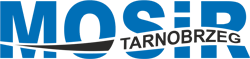 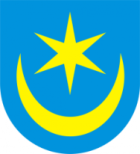 Tarnobrzeg 5 lutego 2023 rokLista zawodników zespołu  ……………….…………………………………							(nazwa zespołu)Wyrażam zgodę na udział w X Halowym Turnieju Piłki Nożnej o Puchar Prezydenta Miasta Tarnobrzega odbywającego się w dniu 5 lutego 2023 rok w Hali Widowiskowo Sportowej MOSiR.Jednocześnie zaświadczam, że nie ma przeciwwskazań zdrowotnych, medycznych na udział 
w wymienionym turnieju.Ja, niżej podpisany oświadczam, że:1. Biorę   pełną   odpowiedzialność   za   podjętą   przez   siebie   decyzję   związaną  uczestnictwem 
w wymienionym turnieju.2. Zapoznałem  się  z  Regulaminem  turnieju  oraz zapisami RODO. Trener Klubu / imię i nazwisko /……………………………………..Prezes Klubu / imię i nazwisko /……………………………………..NumerzawodnikaNazwisko i imięPodpis